PAYMENT AUTHORIZATION FORM: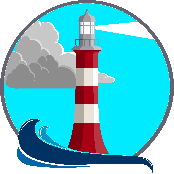 COMPANY NAME: 	________________________________________________COMPANY ADDRESS:	________________________________________________________________________________________________EMAIL ADDRESS:	____________________    		PHONE NUMBER:  	___________________  __CARD HOLDER’S NAME: ________________________________________________BILLING ADDRESS:   	 ________________________________________________                                              	________________________________________________CREDIT CARD TYPE:         Visa          Mastercard            Discover           American Express  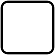 CREDIT CARD NUMBER: ______________                                            _________________EXPERATION DATE:         ___________           _______		SECURITY CODE:  	 _________       ________    _ I understand that this authorization will remain in effect until I cancel the agreement with Lighthouse Small Business Solutions in writing. I agree to notify Lighthouse Small Business Solutions of any changes to my payment information at least 10 days prior to the next payment authorization period. I am the authorized user of this payment card and will not dispute the scheduled payments outlined above.PRINTED NAME: ______________________________SIGNATURE:        _______________________________      DATE: _________________